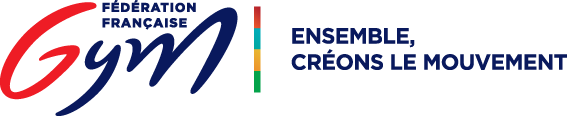 QUESTIONNAIRE GR pour l’identification des « CLUBS FORMATEURS » Campagne 2023Document à renvoyer à la responsable PAS GR : Valérie FABRE, valerie.fabre@ffgym.fr .L’objet de ce questionnaire est de rassembler les informations nécessaires à l’identification «  Club Formateur ».Nom complet du Club :_______________________________________________________Adresse du siège : ___________________________________________________________________Président(e) du club : ________________________________________________________________Mail_______________________________________ Téléphone_______________________________Responsable technique du club : ___________________________________________________Mail_______________________________________ Téléphone_______________________________Nombre de licenciés GR : _____________________________________________________________Caractéristiques ou spécificités de l’association (multi sports, inter communale, organisation d’hébergements, accueil de gymnastes licenciés dans d’autres clubs…) :__________________________________________________________________________________________________________________________________________________________________________________________________________________________________________________________________________________________________________________________________________________________________________________________________________________________Encadrement technique du clubENTRAINEUR REFERENT « Club Formateur »: _____________________________________________Nom de naissance : 	Statut :  		Salarié 						Bénévole  Mail_______________________________________ Téléphone_______________________________Diplômes avec années d’obtention : Préciser si obtention des diplômes suivants ou inscription dans une de ces formations : le BPJEPS Activités Gymniques, l’Entraîneur Fédéral, le BEES 1- 2, le DEJEPS ou le DESJEPS.__________________________________________________________________________________Joindre au dossier la copie de la carte professionnelle.Catégories entrainées ; préciser le volume horaire et le nombre de séances AUTRES INTERVENANTS (entraineurs, professeur de danse, préparateur physique, mental… ) :Les entraineurs, participent-ils à des formations organisées par la Fédération ou autres ? OUI/NONSi OUI, lesquelles : ________________________________________________________________________JUGES NIVEAU 3 et + :ORGANISATION TECHNIQUEExpliquer succinctement l’organisation de la Détection au sein du club (constitution de groupes, programmes utilisés, recrutement dans les écoles ou autre ...) :______________________________________________________________________________________________________________________________________________________________________________________________________________________________________________________________________________________________________________________________________________________________________________________________________________________________________________________________________________________________________________________________________________________________________________________________Engagements dans les programmes PAS (CF3-CF4-Nat 7-11 ans)Résultats dans les compétitions de référenceGymnastes ayant intégré un Pôle ou un DRA (PPF)Identification des potentiels s’entrainant au sein du club :INVESTISSEMENT DANS LE DRAAccueillez-vous des regroupements/stages  DRA/ tests CF ou compétitions au sein du club ? ________________________________________________________________________________________________________________________________________________________________________________________________________________________________________________________________________________________________________________________________________Certains entraineurs, participent-ils à l’encadrement de regroupements ou stages régionaux ? ________________________________________________________________________________________________________________________________________________________________________________________________________________________________________________________________________________________________________________________________________ORGANISATION ENVIRONNEMENTALEInstallations sportivesNoms, adresses, description succincte des installations (moquette à rouler ou non, dimensions/praticables, hauteur de plafond, tribune…) ; préciser le nombre de créneaux attribués :__________________________________________________________________________________________________________________________________________________________________________________________________________________________________________________________________________________________________________________________________________________________________________________________________________________________Aménagement scolaireDisposez-vous d’un partenariat avec des établissements scolaires pour aménager la scolarité et assurer le suivi scolaire : ____________________________________________________________________________________________________________________________________________________________________Joindre au dossier la copie de la convention.Suivi médicalDIVERSELUS (licenciés club) au sein des équipes départementales, régionales ou nationales FFGYM (techniques ou administratifs) :Le club, a-t-il la possibilité d’accueillir des gymnastes licenciées d’autres clubs FFGYM ?____________________________________________________________________________________________________________________________________________________________________Etes-vous en relation régulière avec un Pôle ? De quelle nature est cette relation ?____________________________________________________________________________________________________________________________________________________________________Etes-vous en relation avec des clubs étrangers ? Participez-vous à des rencontres, des tournois ou stages à l’étranger ?____________________________________________________________________________________________________________________________________________________________________Autres informations, projets, que vous aimeriez partager :__________________________________________________________________________________________________________________________________________________________________________________________________________________________________________________________________________________________________________________________________________________________________________________________________________________________Date _______________________                                            Date _______________________Signature du Président                                                               Signature de l’entraineur Référent National ind 7-9 ansNational ind 10-11 ansNational ind 12 ans et/ou EspoirCF3CF4Autres(préciser les catégories)NOM PrénomMail et TelDiplômes avec année d’obtentionStatut(Bénévole, salarié avec nbre d’heures hebdomadaire…)Catégories entrainéesExemple : Valérie FABREvalerie.fabre@ffgym.fr0681722954BEESAG 2eme degré en 1990Salariéetemps complet CDI28h « terrain »CF4 : 2X2h30NAT A 12-15 : 4X3h00NOM PrénomMail et TelDiplômes de jugeVOLUME HORAIRE ET NOMBRE DE SEANCES PROPOSEESVOLUME HORAIRE ET NOMBRE DE SEANCES PROPOSEESVOLUME HORAIRE ET NOMBRE DE SEANCES PROPOSEESVOLUME HORAIRE ET NOMBRE DE SEANCES PROPOSEESVOLUME HORAIRE ET NOMBRE DE SEANCES PROPOSEESVOLUME HORAIRE ET NOMBRE DE SEANCES PROPOSEESVOLUME HORAIRE ET NOMBRE DE SEANCES PROPOSEESEtapes1ère étape : Formation de base1ère étape : Formation de base1ère étape : Formation de base2ème étape : Formation préparatoire2ème étape : Formation préparatoire2ème étape : Formation préparatoireAges7 ans8 ans9 ans10 ans11 ans12 ansCatégories compétitives de référenceCF3-CF4 et Nat ind 7-9 ansCF3-CF4 et Nat ind 7-9 ansCF3-CF4 et Nat ind 7-9 ansAvenirAvenirEspoirNombre de Séances Volume horaire hebdomadaire au sein du club Dont Volume horaire « danse »Autres (PP, compléments d’entrainement, partenariat…)SAISONSNombre « Baby GR » (- de 7 ans) Access Gym oui/nonNombre de CF2Nombre de CF3Nombre de CF4Nombre NAT 7-9 ansNombreNAT 10 ansNombreNAT 11 ansN : 2022-2023N-1 : 2021-2022N-2 : 2020-2021Qualification aux Championnats de France EliteAVENIR et ESPOIRQualification aux Championnats de France EliteAVENIR et ESPOIRQualification aux Championnats de France EliteAVENIR et ESPOIRQualification aux Championnats de France EliteAVENIR et ESPOIRQualification aux Championnats de France EliteAVENIR et ESPOIRQualification aux Championnats de France EliteAVENIR et ESPOIRGymnaste s’entrainant au sein du clubNom PrénomAnnée de naissanceNationalitéClassement au Championnat de France Elite (préciser la catégorie)Présentation des Tests/Dossier GYM EVAL, (OUI/NON)N : 2022-2023N : 2022-2023N : 2022-2023N-1 : 2021-2022N-1 : 2021-2022N-1 : 2021-2022N-2 : 2020-2021N-2 : 2020-2021N-2 : 2020-20211ère Saison d’intégrationNom PrénomAnnée de naissanceCatégorie avant intégrationStructure PPF(Pôle-DRA)N : 2022-2023N : 2022-2023N-1 : 2021-2022N-1 : 2021-2022N-2 : 2020-2021N-2 : 2020-2021Née enNom PrénomNationalitéNiveau CF Programme individuelProgramme ensembleParticipation aux actions régionalesOUI-NONIdentifiées dans le DRAOUI/NON201220122012201320132013201420142014201520152015201620162016Nom de l’établissement Public ou PrivéSection sportive ?Convention ?Quels aménagements ?Ecole primaireCollège LycéeCours à distanceNOM Prénom, mail ou TelNature du partenariatMédecin référentKinésithérapeuteAutresNOM PrénomFONCTIONS